nowakowska@wegliniec.plOd:Wysłano:Do:Temat: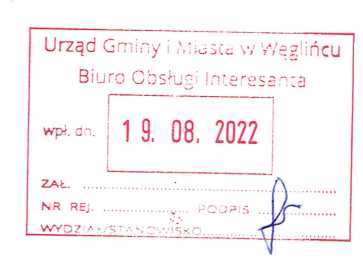 Pierwotna wiadomość	Od: Koło Łowieckie Piętnastka <15.wroclaw@gmail.com>Do: undisclosed-recipients:;Data: 18.08.2022 21:35Temat: polowanie zbiorowe - zawiadomienieSzanowni Państwo,Zarząd Koła Łowieckiego "Piętnastka" zawiadamia o planowanym na  dzień3 września polowaniu zbiorowym na kaczki w obwodzie 28 Węgliniec.Początek polowania o godzinie 9.00, zakończenie o godzinie 15.00.Miejsce polowania: Stawy Rybne (Urocze, Czapli, Wolno Nowy i Stary,Kolejowy).Prowadzący polowanie: Arkadiusz Kusiński, Jan Kozaczek.z wyrazami szacunkuMarcin Tyrański*KŁ "Piętnastka" Wrocław*ul. Leśna 955-330 Błonie15.wroclaw@gmail.comNIP: 897-13-80-989